ТЕРРИТОРИЯ МОСКВЫ на 1 января 2022 г.1___________________________________1 Данные Департамента городского имущества города Москвы.ТЕРРИТОРИЯ МОСКВЫ ПО АДМИНИСТРАТИВНЫМ ОКРУГАМ 1на 1 января 2022 г. ___________________________________1 Данные Департамента городского имущества города Москвы.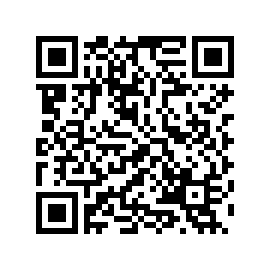 Квадратных километровВ % от общей площади городских земель В % от общей площади городских земель Территория города – всего2562100,0100,0    из нее площадь застроенных земель1857,672,572,5Общая площадь зеленых насаждений 1231,0Квадратных километровКвадратных километровВ % к итогуМосква25622562100,0   в том числе административные округа:Центральный66662,6Северный1021024,0Северо-Западный93933,6Северо-Восточный1021024,0Южный1311315,1Юго-Западный1121124,4Юго-Восточный1231234,8Западный1941947,6Восточный1551556,1Зеленоградский37371,4Новомосковский 36036014,0Троицкий1087108742,4